2017年论文2017年论文2017年论文2017年论文2017年论文2017年论文2017年论文2017年论文2017年论文序号刊号刊物名称论文题目作者科室发表时间影响因子备注JOURNAL OF THE AMERICAN SOCIETY OF NEPHROLOGY美国肾脏病学会杂志MicroRNA-92a Mediates Endothelial Dysfunction in CKDmiR-92a介导慢性肾病的内皮细胞损伤尚粉青2017.118.966第一作者第三单位（前二名共同第一作者）SCI-EOncotarget肿瘤标靶Variants in the CXCL12 gene was associated with coronary artery disease susceptibility in Chinese Han population.CXCL12基因多态性与中国汉族人群冠心病关联研究马会军心内二2017.085.168第二作者第一单位（前二名共同第一作者）Oncotarget肿瘤标靶Variants in the SMARCA4 gene was associated with coronary heart disease susceptibility in Chinese han populationSMARCA4基因突变与汉族人群冠心病遗传易感性研究郭瑄心内2016.125.168第一作者第二单位（前二名共同第一作者）Oncotarget肿瘤标靶Sex-specific association of SH2B3 and SMARCA4 polymorphisms with coronary artery disease susceptibilitySH2B3和SMARCA4基因多态性与冠心病易感性纪玉强心研室2017.075.168第一作者第三单位（前二名共同第一作者）SCI-EScientific Reports科学报道Analysis of RP2 and RPGR Mutations in Five X-Linked Chinese Families with Retinitis Pigmentosa.RP2和RPGR突变基因在5个X-连锁的视网膜色素变性中国家系中的分析申笛2017.3.154.259第三作者第一单位（前三名共同第一作者）Scientific Reports科学报道Protamine zinc insulin combined with sodium selenite improves glycometabolism in the diabetic KKAy mice精蛋白锌胰岛素联合亚硒酸钠对KKAy小鼠糖代谢的影响陆娟2016.054.259第一作者第二单位（前三名共同第一作者）SCI-EAtherosclerosis动脉粥样硬化Association between peripheral blood cells mitochondrial DNA content and severity of coronary heart disease.外周循环血细胞的线粒体DNA含量和冠心病的严重程度之间的联系宁明安心内五2017.024.239第三作者第一单位（前三名共同第一作者）CANCER MEDICINE癌症药物The mTOR inhibition in concurrence with ERK1/2 activation is involved in excessive autophagy induced by glycyrrhizin in hepatocellular carcinomamTOR抑制与ERK1／2激活同时参与了甘草酸诱导的肝细胞癌过度自噬杨华老年病2017.083.362第二作者第一单位（前五名为共同第一作者）INVESTIGATIVE OPHTHALMOLOGY & VISUAL SCIENCE眼科学与视觉科学研究Astrocytes in the Optic Nerve Head of Glaucomatous Mice Display a Characteristic Reactive Phenotype慢性高眼压小鼠模型中视乳头星型胶质细胞特异性活化表型的研究王睿眼科2017.023.303第一作者作者单位未署名第一医院QJM：An international Journal of MedicineQJM:国际医学杂志Acute ocular ischemic syndrome眼缺血综合征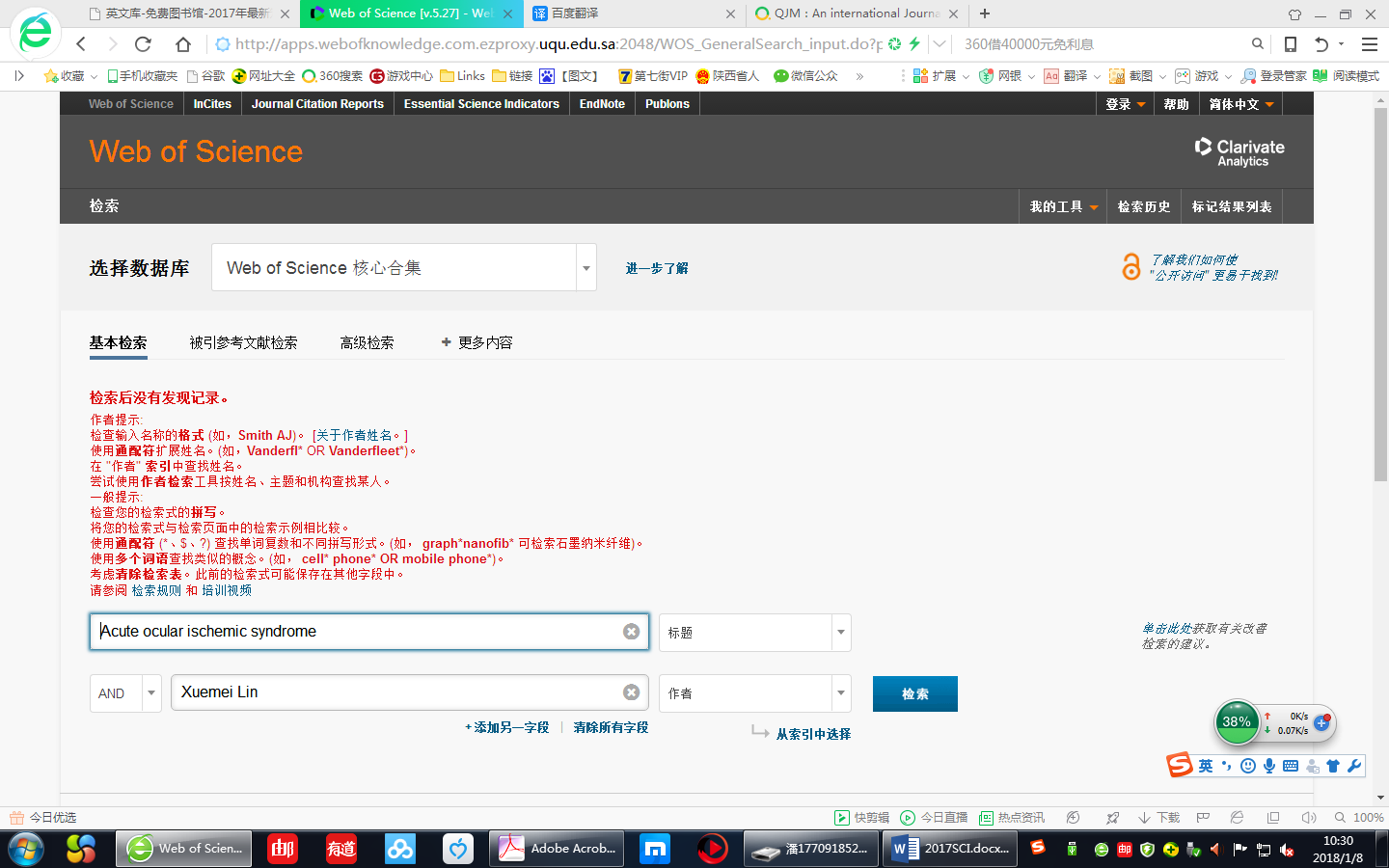 蔺雪梅神内2017.083.131第一作者第一单位QJM-AN INTERNATIONAL JOURNAL OF MEDICINEQJM:国际医学杂志Beau's lines博氏线蔺雪梅神内2017.063.131第一作者第一单位SCIJournal of Human Hypertension人类高血压杂志Plasma Sfrp5 and adiponectin levels in relation to blood pressure among obese children肥胖儿童血Sfrp5和脂联素与血压的关系楚海平2017042.797第二作者第一单位BIOMEDICINE & PHARMACOTHERAPY生物医学与药物治疗Inhibition of miR-363 protects cardiomyocytes against hypoxia-induced apoptosis through regulation of Notch signaling抑制miR-363通过调节Notch信号途径来保护缺氧诱导的心肌细胞凋亡纪玉强心研室2017.032.759第二作者第一单位（前二名共同第一作者）BIOCHEMICAL AND BIOPHYSICAL RESEARCH COMMUNICATIONS生物化学和生物物理研究通讯LncRNA Gm15290 sponges miR-27b to promote PPAR gamma-induced fat deposition and contribute to body weight gain in micegm15290 sponges miR-27b促进PPARγ诱导的脂肪沉积和小鼠体重增加刘伟华2017.112.466第一作者第二单位NEUROSCIENCE LETTERS神经科学通讯MicroRNA-125b promotes neurons cell apoptosis and Tau phosphorylation in Alzheimer's diseasemicroRNA-125b促进神经元细胞凋亡和阿尔茨海默病中的tau蛋白磷酸化马小惠2017.112.18第一作者第一单位（前二名共同第一作者）ONCOLOGY RESEARCH肿瘤研究Overexpression of MicroRNA-216a Suppresses Proliferation, Migration, and Invasion of Glioma Cells by Targeting Leucine-Rich Repeat -Containing G Protein -Coupled Receptor 5过表达microRNA-216a通过富含亮氨酸的G蛋白偶联受体5抑制胶质瘤细胞增殖，迁移和侵袭徐琨眼研所2017.051.74第二作者第一单位（前二名共同第一作者）International Journal of Clinical and Experimental Pathology国际临床和实验医学杂志CDKN2BAS polymorphisms are associated with coronary heart disease in Chinese han population.CDKN2BAS基因多态性与中国汉族人群冠心病患病风险相关性研究马会军心内二2017.101.706第二作者第一单位（前二名共同第一作者）International Journal of Clinical and Experimental Pathology国际临床和实验医学杂志Genetic polymorphisms and phenotypic analysis of CYP2A6 in the Sherpa population在夏尔巴人的群体遗传多态性与CYP2A6的表型分析孙芳药房2016.091.706第二作者第一单位（前二名为共同第一作者）EXPERIMENTAL AND THERAPEUTIC MEDICINE实验和医学治疗Lycium barbarum polysaccharide protects against neurotoxicity via the Nrf2-HO-1 pathway枸杞多糖通过nrf2-ho-1通路对神经毒性的抑制作用曹淑梅2017.111.261第一作者第一单位（前二名共同第一作者）INTERNATIONAL JOURNAL OF OPHTHALMOLOGY国际眼科杂志Uveal effusion following acute primary angle-closure: a retrospective case series葡萄膜渗漏后急性原发性闭角：回顾性病例系列杨建刚眼科2017.031.177第一作者第一单位（前二名共同第一作者）OPHTHALMOLOGY国际眼科杂志MnSOD Val16Ala polymorphism associated with retinopathy risk in diabetes: a PRISMA-compliant Meta-analysis of case-control studiesVa16Ala多态性与糖尿病视网膜病变风险的相关性的一项对病例对照研究的PRISMA-compliant Meta分析黄磊眼科2017.041.177第一作者第一单位（前二名共同第一作者）GENETICS AND MOLECULAR RESEARCH遗传学与分子生物学研究期刊RUNX3 promoter methylation correlation with pathogenesis of hepatocellular carcinoma in Asians路伟消化科2016.060.764第一作者第一单位Methods Mol Biol.分子生物学方法Single-Cell Dissociation and Characterization in the Murine Retina and Optic Nerve.鼠类视网膜及视神经的单细胞辨别及分离技术王睿2018论著章节第二作者第二单位